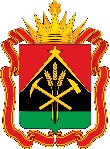 ПРАВИТЕЛЬСТВО КЕМЕРОВСКОЙ ОБЛАСТИ – КУЗБАССА ПОСТАНОВЛЕНИЕ________________________г.  №__________г. КемеровоО порядке предоставления мер социальной поддержки по оплате проезда отдельными видами транспорта в соответствии с Законом Кемеровской области
от 28.12.2016 № 97-ОЗ «О мерах социальной поддержки по оплате проезда отдельными видами транспорта»
и о внесении изменений в постановление Коллегии Администрации Кемеровской области от 19.07.2010
№ 317 «Об утверждении Порядка, условий предоставления некоторым категориям граждан мер социальной поддержки в натуральной форме и возмещения расходов, связанных с их предоставлением»В соответствии с Законом Кемеровской области от 28.12.2016 № 97-ОЗ «О мерах социальной поддержки по оплате проезда отдельными
видами транспорта» (далее – Закон) Правительство Кемеровской области – Кузбасса постановляет:1. Утвердить прилагаемый Порядок предоставления мер социальной поддержки по оплате проезда отдельными видами транспорта в соответствии с Законом Кемеровской области от 28.12.2016 № 97-ОЗ «О мерах социальной поддержки по оплате проезда отдельными видами транспорта».2. Министерству социальной защиты населения Кузбасса, Министерству цифрового развития и связи Кузбасса, Министерству транспорта Кузбасса, государственному казенному учреждению «Центр социальных выплат и информатизации Министерства социальной защиты населения Кузбасса» в пределах своей компетении обеспечить реализацию Порядка предоставления мер социальной поддержки по оплате проезда отдельными видами транспорта в соответствии с Законом Кемеровской области от 28.12.2016 № 97-ОЗ «О мерах социальной поддержки по оплате проезда отдельными видами транспорта» (далее – Порядок), утвержденного настоящим постановлением. 3. Министерству социальной защиты населения Кузбасса,  Министерству цифрового развития и связи Кузбасса, Министерству транспорта Кузбасса организовать проведение разъяснительной работы с населением о реализации Порядка, утвержденного настоящим постановлением.4. Министерству транспорта Кузбасса:4.1. Обеспечить координацию работы юридических лиц (индивидуальных предпринимателей), обеспечивающих организацию информационного обмена сведениями, необходимыми для реализации Порядка, утвержденного настоящим постановлением, установку технологического оборудования и программного обеспечения, необходимого для организации автоматизированного учета отдельных категорий граждан, которым предоставляются меры социальной поддержки по оплате проезда отдельными видами транспорта, установленные Законом (далее соответственно – операторы, меры социальной поддержки), и юридических лиц (индивидуальных предпринимателей), осуществляющих деятельность по перевозке пассажиров на автомобильном транспорте общего пользования (автобус), за исключением маршрутного такси, по маршрутам регулярных перевозок в городском, пригородном, междугородном (кроме межрегиональных маршрутов регулярных перевозок) сообщениях, городском наземном электрическом транспорте общего пользования (трамвай, троллейбус) по маршрутам регулярных перевозок в городском сообщении, железнодорожном транспорте (поезд пригородного сообщения) и водном транспорте в пригородном сообщении (далее – юридические лица (индивидуальные предприниматели), осуществляющие деятельность по перевозке пассажиров).4.2. Организовать проведение разъяснительной работы с операторами и юридическими лицами (индивидуальными предпринимателями), осуществляющими деятельность по перевозке пассажиров, о реализации Порядка, утвержденного настоящим постановлением.5. Рекомендовать главам муниципальных образований Кемеровской области – Кузбасса:5.1. Организовать взаимодействие уполномоченных органов, предоставляющих меры социальной поддержки, с операторами.5.2. Провести разъяснительную работу с населением о реализации Порядка, утвержденного настоящим постановлением.6. Переходные положения при реализации Порядка, утвержденного настоящим постановлением. 6.1. Переходные положения для лиц, относящихся к категориям, указанным в статье 2 Закона, за исключением лиц, признанных недееспособными (ограниченно дееспособными) в порядке, установленном законодательством Российской Федерации, или не достигших возраста
14 лет, помещенных под надзор в организации для детей-сирот и детей, оставшихся без попечения родителей, которым не назначен опекун (далее в подпункте 6.1.3 настоящего постановления – граждане).  6.1.1. В целях подпунктов 6.1.2, 6.1.3, 6.1.5 настоящего постановления используются понятия «карта жителя Кузбасса», «активация карты жителя Кузбасса», «уполномоченный орган» в значениях, указанных в Порядке, утвержденном настоящим постановлением, а также следующее понятие: карта, содержащая фотографию, выданная в соответствии с постановлением № 672, – выданная в соответствии с постановлением Правительства Кемеровской области – Кузбасса от 20.11.2019 № 672 «О реализации пилотного проекта по предоставлению в соответствии с Законом Кемеровской области от 28.12.2016 № 97-ОЗ «О мерах социальной поддержки по оплате проезда отдельными видами транспорта» мер социальной поддержки по оплате проезда отдельными видами транспорта с применением карты жителя, социальной транспортной карты, временной социальной транспортной карты на территории муниципальных образований Кемеровской области – Кузбасса «город Кемерово», «Междуреченский городской округ», «Новокузнецкий городской округ», «Ижморский муниципальный округ» действующая платежная карта, являющаяся национальным платежным инструментом, содержащая информацию в визуальной (фотография), графической и электронной формах о ее держателе, или действующая электронная карта, содержащая информацию в визуальной (фотография), графической и электронной формах о ее держателе.6.1.2. Установить с 01.09.2024 до 01.01.2025 переходный период для реализации Порядка, утвержденного настоящим постановлением (далее в подпунктах 6.1.3–6.1.5 настоящего постановления – переходный период). 6.1.3. В переходный период меры социальной поддержки предоставляются на основании: 6.1.3.1. Документа, подтверждающего отнесение гражданина к категории лиц, предусмотренной статьей 2 Закона, и карты жителя Кузбасса, активированной в соответствии с Порядком, утвержденным настоящим постановлением. При этом инвалидам, детям-инвалидам, достигшим возраста 14 лет и старше, меры социальной поддержки в виде льготного проезда на автомобильном транспорте общего пользования (автобус), за исключением проезда в маршрутном такси, по маршрутам регулярных перевозок в междугородном сообщении, кроме межрегиональных маршрутов регулярных перевозок, предоставляются также на основании документа, удостоверяющего личность.6.1.3.2. Карты, содержащей фотографию, выданной в соответствии с постановлением № 672.6.1.3.3. Документа, подтверждающего отнесение гражданина к категории лиц, предусмотренной статьей 2 Закона, и единого социального проездного билета, выданного в соответствии с
разделом 2 Порядка, условий предоставления некоторым категориям граждан мер социальной поддержки в натуральной форме и возмещения расходов, связанных с их предоставлением, утвержденного постановлением Коллегии Администрации Кемеровской области от 19.07.2010 № 317, срок действия которого продлен постановлением Правительства Кемеровской области – Кузбасса от 05.12.2023 № 797 «О продлении на территории Кемеровской области – Кузбасса срока действия единого социального проездного билета на 2024 год» (далее – единый социальный проездной билет). При этом инвалидам, детям-инвалидам, достигшим возраста 14 лет и старше, меры социальной поддержки в виде льготного проезда на автомобильном транспорте общего пользования (автобус), за исключением проезда в маршрутном такси, по маршрутам регулярных перевозок в междугородном сообщении, кроме межрегиональных маршрутов регулярных перевозок, предоставляются также на основании документа, удостоверяющего личность.6.1.3.4. Документа, подтверждающего отнесение гражданина к категории лиц, предусмотренной статьей 2 Закона, из числа:действующей справки о праве обучающегося государственной (муниципальной) общеобразовательной организации, являющегося членом многодетной семьи, на бесплатный проезд (кроме маршрутного такси) на городском транспорте общего пользования (автобус, трамвай, троллейбус) и на пригородном транспорте общего пользования (автобус);действующей справки о праве ребенка работника, погибшего (умершего) в результате несчастного случая на производстве на угледобывающем (горнорудном) предприятии, на бесплатный проезд (кроме маршрутного такси) на городском транспорте общего пользования (автобус, трамвай, троллейбус);удостоверения, подтверждающего правовой статус гражданина, удостоенного звания Героя Кузбасса, почетного звания «Почетный гражданин Кемеровской области» либо «Почетный гражданин Кузбасса», награжденного медалью «За особый вклад в развитие Кузбасса» трех степеней, или копии указанного удостоверения, заверенной в порядке, установленном законодательством Российской Федерации.6.1.4. После окончания переходного периода меры социальной поддержки предоставляются на основании документов, предусмотренных подпунктом 6.1.3.1 настоящего постановления.6.1.5. Меры социальной поддержки в виде компенсации расходов по оплате проезда в размере, определенном абзацем вторым пункта 6.1 Порядка, утвержденного настоящим постановлением, предоставляются до 30.08.2024 включительно в случае активации карты жителя Кузбасса до начала переходного периода, но не позднее 27.08.2024. В случае активации карты жителя Кузбасса с 28.08.2024, указанные меры социальной поддержки предоставляются в срок, установленный пунктом 6.3 Порядка, утвержденного настоящим постановлением.6.2. Переходные положения для лиц, относящихся к категориям, предусмотренным подпунктами 1–14, 16–18, 20–22 статьи 2 Закона, и признанных недееспособными (ограниченно дееспособным) в порядке, установленном законодательством Российской Федерации, или не достигших возраста 14 лет, помещенных под надзор в организации для детей-сирот и детей, оставшихся без попечения родителей, которым не назначен опекун.6.2.1. Установить с 01.09.2024 до 01.01.2025 переходный период для реализации Порядка, утвержденного настоящим постановлением (далее в подпунктах 6.2.2 настоящего постановления – переходный период для граждан, указанных в подпункте 6.2 настоящего постановления). 6.2.2. В переходный период для граждан, указанных в подпункте 6.2 настоящего постановления, меры социальной поддержки предоставляются на основании:документа, подтверждающего отнесение гражданина, указанного в подпункте 6.2 настоящего постановления, к категории лиц, предусмотренной статьей 2 Закона, единого социального проездного билета и заверенной в установленном законодтельством порядке копии вступившего в законную силу решения суда о признании его недееспособным (ограниченно дееспособным). При этом инвалидам, детям-инвалидам, достигшим возраста 14 лет и старше, меры социальной поддержки в виде льготного проезда на автомобильном транспорте общего пользования (автобус), за исключением проезда в маршрутном такси, по маршрутам регулярных перевозок в междугородном сообщении, кроме межрегиональных маршрутов регулярных перевозок, предоставляются также на основании документа, удостоверяющего личность.7. Внести в постановление Коллегии Администрации Кемеровской области от 19.07.2010 № 317 «Об утверждении Порядка, условий предоставления некоторым категориям граждан мер социальной поддержки в натуральной форме и возмещения расходов, связанных с их предоставлением» (в редакции постановлений Коллегии Администрации Кемеровской области от 31.05.2013 № 217, от 25.03.2014 № 134,                             от 24.07.2014 № 286, от 28.10.2014 № 440, от 14.05.2015 № 137, от 24.06.2016 № 257, от 29.06.2016 № 261, от 05.05.2017 № 201, от 13.06.2017 № 285,                 от 29.09.2017 № 508, от 28.12.2018 № 657, постановлений Правительства Кемеровской области – Кузбасса от 18.09.2019 № 532, от 25.02.2020 № 84,            от 10.08.2020 № 477, от 20.08.2021 № 501, от 28.03.2022 № 157) следующие изменения:7.1. В преамбуле слова «, от 28.12.2016 № 97-ОЗ «О мерах социальной поддержки по оплате проезда отдельными видами транспорта"» исключить.7.2. В Порядке, условиях предоставления некоторым категориям граждан мер социальной поддержки в натуральной форме и возмещения расходов, связанных с их предоставлением, утвержденном постановлением:7.2.1. В абзаце втором пункта 1.1 слова «меры социальной поддержки по оплате проезда отдельными видами транспорта,» исключить.7.2.2. Пункт 1.2 изложить в следующей редакции:«1.2. В настоящем Порядке используется следующее понятие:уполномоченный орган – орган местного самоуправления, уполномоченный главой соответствующего муниципального образования на осуществление отдельных государственных полномочий по предоставлению мер социальной поддержки в натуральной форме (далее – меры социальной поддержки).В целях настоящего Порядка документом, удостоверяющим место жительства, является паспорт или иной документ, выданный органом регистрационного учета, удостоверяющий сведения о месте жительства, или решение суда об установлении факта места жительства.».7.2.3. Абзацы третий, четвертый, шестой – восьмой пункта 1.3 исключить.7.2.4. Подпункт 1.4.1 исключить.7.2.5. Пункт 1.5 изложить в следующей редакции:«1.5. Категории граждан, имеющих право на получение мер социальной поддержки (далее – граждане), определяются законами Кемеровской области, указанными в пункте 1.4 настоящего Порядка (далее – законы).».7.2.6. Пункт 1.10 изложить в следующей редакции:«1.10. Гражданину, имеющему одновременно право на меры социальной поддержки, предусмотренные Законом № 105-ОЗ, Законом
№ 114-ОЗ, и изъявившим  желание получать их в натуральной форме, для граждан, из числа указанных в Законе № 105-ОЗ и Законе
№ 114-ОЗ, меры социальной поддержки предоставляются по одному основанию по выбору гражданина. При этом меры социальной поддержки указанным гражданам предоставляются по тому основанию, по которому гражданин получает денежную(ые) выплату(ты) или компенсацию(и), предусмотренную(ые) законами № 105-ОЗ и № 114-ОЗ, за исключением ежемесячной денежной выплаты.Гражданину, одновременно относящемуся к категориям граждан, указанным в Законе № 14-ОЗ и (или) Законе № 9-ОЗ, и Законе № 114-ОЗ, выбравшим форму социальной поддержки в виде получения ежемесячной денежной выплаты в соответствии с Законом № 114-ОЗ, меры социальной поддержки, предусмотренные в подпунктах 1.4.9, 1.4.13 настоящего Порядка, не предоставляются. Если гражданин, относящийся к указанным категориям граждан, выбрал иную форму социальной поддержки, предусмотренную Законом № 114-ОЗ, такой гражданин к мерам, получаемым в соответствии с указанным Законом, имеет право на другие меры социальной поддержки, предусмотренные Законом № 14-ОЗ и (или) Законом № 9-ОЗ.Гражданину, одновременно относящемуся к категориям граждан, указанным в Законе № 14-ОЗ, и (или) Законе № 9-ОЗ, и Законе № 105-ОЗ, выбравшим форму социальной поддержки в виде получения ежемесячной денежной выплаты в соответствии с Законом № 105-ОЗ, меры социальной поддержки, предусмотренные в подпунктах 1.4.9, 1.4.13 настоящего Порядка, не предоставляются. Если гражданин, относящийся к указанным категориям граждан, выбрал иную форму социальной поддержки, предусмотренную Законом № 105-ОЗ, такой гражданин к мерам, получаемым в соответствии с указанным Законом, имеет право на другие меры социальной поддержки, предусмотренные Законом № 14-ОЗ и (или) Законом № 9-ОЗ.». 7.2.7. Раздел 2 исключить. 7.2.8. В пункте 9.2:7.2.8.1. В абзаце втором слова «, за исключением изменения места жительства граждан, указанных в пункте 2.10 настоящего Порядка,» исключить.7.2.8.2. В абзаце третьем слова «за исключением сменивших место жительства граждан, указанных в пункте 2.10 настоящего Порядка,» исключить.7.2.8.3. Абзац четвертый исключить.7.2.9. Приложения № 4, 5 к Порядку исключить.8. Настоящее постановление подлежит опубликованию на сайте «Электронный бюллетень Правительства Кемеровской области – Кузбасса».9. Контроль за исполнением настоящего постановления возложить на заместителя председателя Правительства Кемеровской области – Кузбасса (по вопросам социального развития) Воронину Е.А., заместителя Губернатора Кемеровской области – Кузбасса (по топливно-энергетическому комплексу, транспорту и экологии) Панова А.А., заместителя председателя Правительства Кемеровской области – Кузбасса – министра промышленности и торговли Кузбасса Старосвета Л.В.Первый заместитель ГубернатораКемеровской области – Кузбасса –     председатель Правительства Кемеровской области – Кузбасса                                                    И.В. СередюкУТВЕРЖДЕНпостановлением ПравительстваКемеровской области – КузбассаПОРЯДОКпредоставления мер социальной поддержки по оплате проезда отдельными видами транспорта в соответствии с Законом Кемеровской области от 28.12.2016 № 97-ОЗ
«О мерах социальной поддержки по оплате проезда отдельными видами транспорта»1. Общие положения1.1. Настоящий Порядок регулирует правила предоставления мер социальной поддержки по оплате проезда отдельными видами транспорта в соответствии с Законом Кемеровской области от 28.12.2016 № 97-ОЗ                     «О мерах социальной поддержки по оплате проезда отдельными видами транспорта» (далее соответственно – меры социальной поддержки, Закон).1.2. В целях настоящего Порядка используются понятия и термины, применяемые в значениях, определенных законодательством Российской Федерации и Законом, а также следующие понятия:1.2.1. Карта жителя Кузбасса – платежная карта, выданная кредитной организацией, являющаяся национальным платежным инструментом.1.2.2. Активация карты жителя Кузбасса – подключение карты жителя Кузбасса к сервису, позволяющему идентифицировать и реализовать право на меры социальной поддержки, в подсистеме регионального портала государственных и муниципальных услуг (функций) государственной информационной системы «Комплексная информационная система оказания государственных и муниципальных услуг Кемеровской области – Кузбасса» (далее соответственно – транспортный сервис, РПГУ).1.2.3. Блокировка карты жителя Кузбасса – отключение карты жителя Кузбасса от транспортного сервиса.1.2.4. Разблокировка карты жителя Кузбасса – подключение карты жителя Кузбасса к транспортному сервису после ее блокировки.1.2.5. Оператор – юридическое лицо (индивидуальный предприниматель), обеспечивающее (обеспечивающий) организацию информационного обмена сведениями, необходимыми для реализации настоящего Порядка, установку технологического оборудования и программного обеспечения, необходимого для организации автоматизированного учета граждан, которым предоставляются меры социальной поддержки.1.2.6. Уполномоченный орган – орган местного самоуправления, уполномоченный главой соответствующего муниципального образования на осуществление отдельных государственных полномочий в сфере социальной поддержки и социального обслуживания населения, в том числе по реализации Закона.1.2.7. Граждане, имеющие награды Кузбасса, проживающие за пределами Кузбасса, – граждане, указанные в подпункте 19 статьи 2 Закона, выехавшие на постоянное место жительства на пределы территории Кемеровской области – Кузбасса.1.2.8. Документы, подтверждающие отнесение граждан к категориям лиц, предусмотренным статьей 2 Закона:1.2.8.1. Удостоверения (в том числе удостоверения ветерана боевых действий, содержащие информацию о том, что их предъявители имеют   права и льготы, установленные пунктом 1 статьи 16 Федерального закона
от 12.01.95 № 5-ФЗ «О ветеранах») или свидетельства, подтверждающие правовой статус гражданина, выданные компетентными органами.1.2.8.2. Справка, подтверждающая факт установления инвалидности, выданная федеральным государственным учреждением медико-социальной экспертизы. 1.2.8.3. Справка, подтверждающая правовой статус гражданина из числа супругов, родителей и детей в возрасте до 18 лет и детей в возрасте до 23 лет, обучающихся в организациях, осуществляющих образовательную деятельность по очной форме обучения, погибших (умерших) Героев Советского Союза, Героев Российской Федерации и граждан, награжденных орденом Славы трех степеней, форма которой установлена приложением № 1 к настоящему Порядку.1.2.8.4. Справка, подтверждающая правовой статус приемного родителя, имеющего право на меры социальной поддержки в соответствии с Законом Кемеровской области от 07.02.2013 № 9-ОЗ «О мерах социальной поддержки отдельных категорий приемных родителей» (далее – Закон                  № 9-ОЗ), выданная уполномоченным органом.1.2.8.5. Справка, подтверждающая наличие ВИЧ-инфекции у ребенка, выданная медицинской организацией государственной или муниципальной системы здравоохранения.1.2.8.6. Справка о праве обучающегося государственной (муниципальной) общеобразовательной организации, являющегося членом многодетной семьи, на бесплатный проезд (кроме маршрутного такси) на городском транспорте общего пользования (автобус, трамвай, троллейбус) и на пригородном транспорте общего пользования (автобус), форма которой установлена приложением № 2 к настоящему Порядку (далее также –  справка о праве на проезд ребенка из многодетной семьи).1.2.8.7. Справка о праве ребенка работника, погибшего (умершего) в результате несчастного случая на производстве на угледобывающем (горнорудном) предприятии, на бесплатный проезд (кроме маршрутного такси) на городском транспорте общего пользования (автобус, трамвай, троллейбус), форма которой установлена приложением № 3 к настоящему Порядку (далее также –  справка о праве на проезд ребенка работника, погибшего на угледобывающем предприятии).1.2.9. Представитель – лицо, уполномоченное гражданином, имеющим право на меры социальной поддержки, или его законным представителем на основании доверенности, оформленной в соответствии с законодательством Российской Федерации.1.2.10. Единый социальный проездной билет, формы и срок действия которого утверждаются Правительством Кемеровской области – Кузбасса, выданный уполномоченным органом лицам, относящимся к категориям, указанным в статье 2 Закона (за исключением лиц, предусмотренных подпунктами 15, 19, 23, 24 указанной статьи), признанным недееспособными (ограниченно дееспособными) в порядке, установленном законодательством Российской Федерации, или не достигшим возраста 14 лет, помещенным под надзор в организации для детей-сирот и детей, оставшихся без попечения родителей, которым не назначен опекун (далее соответственно – единый проездной билет, гражданин, признанный недееспособным или не достигший возраста 14 лет и помещенный в организацию).1.2.11. Реестр граждан – реестр граждан и граждан, признанных недееспособными или не достигших возраста 14 лет и помещенных в организацию, имеющих право на меры социальной поддержки, содержащийся в автоматизированной информационной системе «Адресная социальная помощь».1.2.12. Документ, подтверждающий место жительства на территории Кемеровской области – Кузбасса, – паспорта или иной документ, выданный органом регистрационного учета или миграционного учета, удостоверяющий сведения о месте жительства, или решение суда об установлении факта места жительства.1.2.13. Документ, подтверждающий место пребывания (при отсутствии места жительства на территории Российской Федерации) на территории Кемеровской области – Кузбасса, – свидетельство о регистрации по месту пребывания, выданное органом регистрационного учета, или иной документ, выданный органом регистрационного учета или органом миграционного учета, удостоверяющий сведения о месте пребывания.2. Формы, особенности и условия предоставления мер социальной поддержки2.1. Меры социальной поддержки предоставляются:2.1.1. Гражданам, имеющим право на меры социальной поддержки, за исключением граждан, признанных недееспособными или не достигших возраста 14 лет и помещенных в организацию, – в форме компенсации расходов по оплате проезда (далее соответственно – граждане, компенсация), предоставляемой в размерах и порядке, определенными разделом 6 настоящего Порядка. 2.1.2. Гражданам, признанным недееспособными или не достигшим возраста 14 лет и помещенным в организацию, – в натуральной форме, предоставляемой в порядке, определенном пунктом 2.3 настоящего Порядка.2.2.  Предоставление мер социальной поддержки в форме компенсации.2.2.1. Предоставление компенсации осуществляется при наличии карты жителя Кузбасса, активированной в соответствии с разделом 5 настоящего Порядка, на период ее активации, выданной:на имя гражданина (за исключением граждан, указанных в
подпункте 15 статьи 2 Закона);на имя инвалида I группы или ребенка-инвалида, которого сопровождает гражданин, указанный в подпункте 15 статьи 2 Закона.2.2.2. Компенсация предоставляется гражданам:2.2.2.1. В случае приобретения проездных билетов с использованием карты жителя Кузбасса для совершения разовых поездок следующими способами:посредством ее прикладывания к специализированному устройству оплаты проезда (граждане, указанные в подпункте 15 статьи 2 Закона, при сопровождении инвалида I группы или ребенка-инвалида дважды прикладывают ее к указанному устройству);в билетных кассах железнодорожных вокзалов, автовокзалов;на официальном сайте государственного предприятия Кузбасса «Пассажиравтотранс».2.2.2.2. В случае подтверждения соответствия лица, осуществившего приобретение проездного билета с использованием карты жителя Кузбасса, лицу, осуществившему поездку по указанному проездному билету, при проведении водителем или кондуктором, контролером соответствующего контроля. Подтверждение указанного соответствия осуществляется гражданином посредством предъявления по требованию указанных лиц документа, подтверждающего отнесение к категориям лиц, предусмотренным статьей 2 Закона. При этом инвалидами, детьми-инвалидами, достигшими возраста 14 лет и старше, при предоставлении меры социальной поддержки в виде льготного проезда на автомобильном транспорте общего пользования (автобус), за исключением проезда в маршрутном такси, по маршрутам регулярных перевозок в междугородном сообщении, кроме межрегиональных маршрутов регулярных перевозок, дополнительно к документу, подтверждающему отнесение гражданина к категориям лиц, предусмотренным статьей 2 Закона, предъявляется документ, удостоверяющий личность гражданина.2.2.3.  В случае непредъявления гражданином документа(ов), указанного(ых) в подпунукте 2.2.2.2 настоящего Порядка, или в случае установления его (их) принадлежности другому лицу, сведения об указанном факте вносятся перевозчиком в отчет о наличии (об отсутствии) фактов непредъявления гражаданами документов, подтверждающих право пользования мерами социальной поддержки, или установления принадлежности указанного(ых) документа(ов) другому лицу (далее – отчет) по форме согласно приложению № 4 к настоящему Порядку. В указаном случае компенсация стоимости произведенной поездки не предоставляется. Отчет представляется перевозчиком в государственное казенное учреждение «Центр социальных выплат и информатизации Министерства социальной защиты населения Кузбасса» (далее – центр социальных выплат) ежемесячно не позднее 5-го числа месяца, следующего за отчетным, в письменном и электронном виде, и хранится в центре социальных выплат. 2.3. Предоставление мер социальной поддержки в натуральной форме.2.3.1. Предоставление мер социальной поддержки в натуральной форме осуществляется при наличии у гражданина, признанного недееспособным или не достигшего возраста 14 лет и помещенного в организацию, следующих документов с учетом его правового статуса:документа, подтверждающего отнесение гражданина к категории лиц, предусмотренной статьей 2 Закона, и единого социального проездного билета (для граждан, признанных недееспособными (ограниченно дееспособными), за исключением категорий, указанных в абзацах третьем – пятом настоящего подпункта); удостоверения, подтверждающего правовой статус гражданина (копии указанного удостоверения, заверенной в установленном законодтельством порядке), и заверенной в установленном законодтельством порядке копии вступившего в законную силу решения суда о признании гражданина недееспособным (ограниченно дееспособным) (для граждан, указанных в подпункте 19 статьи 2 Закона); справки о праве на проезд ребенка из многодетной семьи и заверенной в установленном законодательством порядке копии вступившего в законную силу решения суда о признании гражданина недееспособным (ограниченно дееспособным) (для граждан, указанных в подпункте 23 статьи 2 Закона);справки о праве на проезд ребенка работника, погибшего на угледобывающем предприятии, а также заверенной в установленном законодательством порядке копии вступившего в законную силу решения суда о признании гражданина недееспособным (ограниченно дееспособным) или справки, подтверждающей помещение гражданина под надзор в организацию для детей-сирот и детей, оставшихся без попечения родителей (для граждан, указанных в подпункте 24 статьи 2 Закона). 2.3.2. При проезде гражданин, признанный недееспособным или не достигший возраста 14 лет и помещенный в организацию, предъявляет документы указанные в подпункте 2.3.1 настоящего Порядка. При этом инвалид, ребенок-инвалид, достигший возраста 14 лет и старше, при проезде на автомобильном транспорте общего пользования (автобус), за исключением проезда в маршрутном такси, по маршрутам регулярных перевозок в междугородном сообщении, кроме межрегиональных маршрутов регулярных перевозок, предъявляет также документ, удостоверяющий личность.2.3.3. Возмещение расходов, связанных с предоставлением мер социальной поддержки в натуральной форме, осуществляется в порядке, установленном Правилами предоставления субсидии на возмещение затрат, возникающих при перевозке отдельных категорий лиц, имеющих право на меры социальной поддержки в соответствии с Законом Кемеровской области от 28.12.2016 № 97-ОЗ «О мерах социальной поддержки по оплате проезда отдельными видами транспорта», утвержденными постановлением Коллегии Администрации Кемеровской области от 05.05.2017 № 200.2.4. Условия предоставления мер социальной поддержки гражданам и гражданам, признанным недееспособными или не достигшим возраста 14 лет и помещенным в организацию (далее в настоящем пункте – гражданин).2.4.1. Гражданину, относящемуся к категориям, предусмотренным  подпунктами 20 и одновременно 6, и (или) 8, и (или) 9 статьи 2 Закона, меры социальной поддержки предоставляются по одному основанию по выбору гражданина. При этом меры социальной поддержки предоставляются по тому основанию, по которому гражданин получает денежную(ые) выплату(ты) или компенсацию(и), предусмотренную(ые) законами Кемеровской области от 20.12.2004 № 114-ОЗ «О мерах социальной поддержки реабилитированных лиц и лиц, признанных пострадавшими от политических репрессий» (далее – Закон № 114-ОЗ), от 20.12.2004 № 105-ОЗ «О мерах социальной поддержки отдельной категории ветеранов Великой Отечественной войны и ветеранов труда» (далее – Закон № 105-ОЗ), за исключением ежемесячной денежной выплаты.2.4.2. Гражданину, относящемуся к категориям граждан, предусмотренным подпунктами 20 и одновременно 21 и (или) 22 статьи 2 Закона, выбравшим форму социальной поддержки в виде получения ежемесячной денежной выплаты в соответствии с Законом № 114-ОЗ, меры социальной поддержки не предоставляются. Если гражданин, относящийся к указанным категориям граждан, выбрал иную форму социальной поддержки, предусмотренную Законом № 114-ОЗ, такой гражданин к мерам, получаемым в соответствии с указанным Законом, имеет право на меры социальной поддержки.2.4.3. Гражданину, относящемуся к категориям граждан, предусмотренным подпунктами 6 и (или) 8 и (или) 9 и одновременно 21 и (или) 22 статьи 2 Закона, выбравшим форму социальной поддержки в виде получения ежемесячной денежной выплаты в соответствии с Законом                  № 105-ОЗ, меры социальной поддержки не предоставляются. Если гражданин, относящийся к указанным категориям граждан, выбрал иную форму социальной поддержки, предусмотренную Законом № 105-ОЗ, такой гражданин к мерам, получаемым в соответствии с указанным Законом, имеет право на меры социальной поддержки.3. Правила обращения за определением права на меры социальной поддержки3.1. Обращение за определением права на меры социальной поддержки граждан и граждан, признанных недееспособными или не достигших возраста 14 лет и помещенных в организацию (далее в подпунктах 3.1.1–3.1.2.3, 3.3.1–3.3.3.8, пунктах 3.5, 3.6 настоящего Порядка – гражданин).3.1.1. В целях определения права на меры социальной поддержки граждане, относящиеся к категориям, предусмотренным подпунктами 1–11, 12 (за исключением граждан, указанных в подпунктах 3.1.2.1–3.1.2.3 настоящего Порядка), 13, 16, 17, 18 (за исключением граждан, указанных в подпунктах 3.1.2.1–3.1.2.3 настоящего Порядка), 19–22 статьи 2 Закона, обращаются в уполномоченный орган по месту жительства, за исключением случаев, предусмотренных абзацами вторым, третьим настоящего подпункта. От имени гражданина вправе обратиться его законный представитель, представитель.Граждане, имеющие награды Кузбасса, проживающие за пределами Кузбасса, для подтверждения права на меры социальной поддержки обращаются в уполномоченный орган на территории Кемеровской области – Кузбасса.    Граждане, проживающие в организациях, осуществляющих стационарное социальное обслуживание, обращаются в уполномоченный орган по месту нахождения указанных организаций.3.1.2. В целях определения права на меры социальной поддержки гражданам, относящимся к категориям, предусмотренным подпунктами 12, 14, 18, 23, 24 статьи 2 Закона:3.1.2.1. Не достигшим возраста 14 лет, вправе обратиться их законный представитель в уполномоченный орган по их месту жительства.В случае проживания граждан, указанных в абзаце первом настоящего подпункта, в организациях, осуществляющих стационарное социальное обслуживание, в детских домах, школах-интернатах для детей-сирот и детей, оставшихся без попечения родителей, находящихся на территории Кемеровской области – Кузбасса (далее также – организации), их законный представитель вправе обратиться в уполномоченный орган по месту нахождения указанных организаций.3.1.2.2. Достигшим возраста 14 лет и не достигшим возраста 18 лет, вправе обратиться указанные граждане или их законные представители в уполномоченный орган по месту жительства указанных граждан или по месту их обучения (в случае обучения граждан (за исключением граждан, относящихся к категории, предусмотренной подпунктом 23 статьи 2 Закона) по очной форме по основным образовательным программам в профессиональных образовательных организациях и образовательных организациях высшего образования). В случае если место жительства и место обучения указанных граждан находятся в одном муниципальном образовании, обращение указанных граждан или их законных представителей осуществляется в уполномоченный орган по месту жительства.В случае проживания граждан, указанных в абзаце первом настоящего подпункта, в организациях, указанные граждане или их законные представители вправе обратиться в уполномоченный орган по месту нахождения указанных организаций.3.1.2.3. Достигшим возраста 18 лет и обучающимся по очной форме по основным образовательным программам в организациях, осуществляющих образовательную деятельность (за исключением граждан, относящихся к категории, предусмотренной подпунктом 14 статьи 2 Закона), вправе обратиться указанные граждане или представители в уполномоченный орган по месту жительства указанных граждан или по месту их обучения (в случае обучения граждан (за исключением граждан, относящихся к категории, предусмотренной подпунктом 23 статьи 2 Закона) по очной форме по основным образовательным программам в профессиональных образовательных организациях и образовательных организациях высшего образования). В случае если место жительства и место обучения указанных граждан находятся в одном муниципальном образовании, обращение осуществляется в уполномоченный орган по месту жительства.3.2. Документы, необходимые для определения права на меры социальной поддержки в отношении граждан и граждан, признанных недееспособными или не достигших возраста 14 лет и помещенных в организацию.Перечень документов для граждан определяется в соответствии с подпунктами 3.3.1 – 3.3.3 настоящего Порядка.Перечень документов для граждан, признанных недееспособными или не достигших возраста 14 лет и помещенных в организацию, определяется в соответствии с подпунктами 3.3.1 – 3.3.4 настоящего Порядка.3.3. Для определения права на меры социальной поддержки: 3.3.1. Гражданам, относящимся к категориям, предусмотренным подпунктами 1–22 статьи 2 Закона, требуются: 3.3.1.1. Заявление об определении права на меры социальной поддержки по оплате проезда по форме согласно приложению № 5 к настоящему Порядку (далее – заявление).3.3.1.2. Копия документа, удостоверяющего личность, место жительства, за исключением случаев, указанных в настоящем подпункте.Граждане, проживающие в организациях, относящиеся к категориям, предусмотренным подпунктами 1–14, 16–18, 20, 21 (из числа категории граждан, предусмотренной пунктом 1 статьи 1 Закона Кемеровской области от 08.04.2008 № 14-ОЗ «О мерах социальной поддержки отдельных категорий многодетных матерей» (далее – Закон № 14-ОЗ]), представляют копию(и) документа(ов), удостоверяющего(их) личность, место жительства и (или) место пребывания, а также справку, выданную организациями, в которых они проживают.Граждане, имеющие награды Кузбасса, проживающие за пределами Кемеровской области – Кузбасса, представляют копию документа, удостоверяющего личность, место жительства (место пребывания). 3.3.1.3. Копия и (или) подлинник документа, подтверждающего отнесение к категориям лиц, предусмотренным статьей 2 Закона. При этом:гражданами, указанными в подпунктах 13 и 14 статьи 2 Закона, представляется копия справки, подтверждающей факт установления инвалидности, выданной федеральным государственным учреждением медико-социальной экспертизы;гражданами, указанными в подпункте 8 статьи 2 Закона, которым назначена страховая пенсия в соответствии с Федеральным законом              от 28.12.2013 № 400-ФЗ «О страховых пенсиях», представляется копия пенсионного удостоверения или справки о назначении гражданину страховой пенсии с указанием фамилии, имени, отчества гражданина, ее вида, срока назначения, выданной территориальным органом Отделения Фонда пенсионного и социального страхования Российской Федерации (территориальным органом Отделения Пенсионного фонда Российской Федерации);гражданами, указанными в подпункте 8 статьи 2 Закона, достигшими возраста 60 и 55 лет (соответственно мужчины и женщины), которым не назначена страховая пенсия в соответствии с Федеральным законом                от 28.12.2013 № 400-ФЗ «О страховых пенсиях», представляется справка о продолжительности страхового стажа, учтенного на индивидуальном лицевом счете лица, на дату обращения за указанной справкой, выданная территориальным органом Отделения Фонда пенсионного и социального страхования Российской Федерации по Кемеровской области – Кузбассу;гражданами, указанными в подпункте 8 статьи 2 Закона, не достигшими возраста 60 и 55 лет (соответственно мужчины и женщины), которым не назначена страховая пенсия в соответствии с Федеральным законом от 28.12.2013 № 400-ФЗ «О страховых пенсиях», представляется справка о праве (отсутствии права) на досрочное назначение страховой пенсии по старости в соответствии с Федеральным законом от 28.12.2013             № 400-ФЗ «О страховых пенсиях» (в редакции, действовавшей по состоянию на 31.12.2018), на дату обращения за указанной справкой, выданная территориальным органом Отделения Фонда пенсионного и социального страхования Российской Федерации по Кемеровской области – Кузбассу;гражданами, указанными в подпункте 17 статьи 2 Закона, представляется справка о факте получения (не получения) гражданином ежемесячной денежной выплаты в соответствии с федеральным законодательством, выданная территориальным органом Отделения Фонда пенсионного и социального страхования Российской Федерации по Кемеровской области – Кузбассу.3.3.1.4. Справка об обучении в организации, осуществляющей образовательную деятельность, по очной форме обучения по основным образовательным программам (для граждан, указанных в подпунктах 12, 18 статьи 2 Закона, из числа детей, достигших возраста 18 лет, до окончания ими такого обучения, но не дольше чем до достижения ими возраста 23 лет). Указанная справка представляется указанными гражданами при достижении возраста 18 лет и на 1-ое число месяца, следующего за месяцем начала каждого учебного года, до окончания такого обучения, но не дольше чем до достижения ими возраста 23 лет.3.3.1.5. Копия свидетельства о смерти погибшего (умершего) Героя Советского Союза, Героя Российской Федерации и гражданина, награжденного орденом Славы трех степеней, копии документов, подтверждающих родственные (брачные) отношения с указанным Героем, а также копия документа, подтверждающего статус указанного Героя (для граждан, указанных в  подпункте 18 статьи 2 Закона). 3.3.1.6. Копии документов, удостоверяющих личность и полномочия законного представителя (представителя), в случае его обращения от имени гражданина.3.3.2. Гражданам, относящимся к категории, предусмотренной подпунктом 23 статьи 2 Закона, требуются:  3.3.2.1. Заявление.3.3.2.2. Копия документа, удостоверяющего личность, место жительства (место пребывания при отсутствии места жительства на территории Российской Федерации).  3.3.2.3. Копия свидетельства о рождении (документа о рождении ребенка при регистрации акта гражданского состояния компетентным органом иностранного государства по законам соответствующего иностранного государства). 3.3.2.4. Копия действующей справки о признании семьи многодетной семьей для предоставления мер социальной поддержки, предусмотренных подпунктами 1–7 пункта 1 статьи 3 Закона Кемеровской области
от 14.11.2005 № 123-ОЗ «О мерах социальной поддержки многодетных семей в Кемеровской области», или справки о праве на меры социальной поддержки многодетным семьям, выданной уполномоченным органом.3.3.2.5. Справка об обучении в общеобразовательной организации (для граждан, достигших возраста 18 лет, – справка об обучении в общеобразовательной организации по очной форме обучения).3.3.2.6. Фотография гражданина размером 3 x 4 сантиметра на электронном или бумажном носителе.  3.3.2.7. Копии документов, удостоверяющих личность и полномочия законного представителя (представителя), в случае его обращения от имени гражданина.3.3.3. Гражданам, относящимся к категориям, предусмотренным подпунктом 24 статьи 2 Закона, требуются:  3.3.3.1. Заявление.3.3.3.2. Копия документа, удостоверяющего личность, место жительства, за исключением случая, указанного в настоящем подпункте.Граждане, проживающие в организациях, представляют копию(и) документа(ов), удостоверяющего(их) личность, место жительства и (или) место пребывания, а также справку, выданную организациями, в которых они проживают.3.3.3.3. Копия свидетельства о рождении (документа о рождении ребенка при регистрации акта гражданского состояния компетентным органом иностранного государства по законам соответствующего иностранного государства). 3.3.3.4. Справка об обучении в организации, осуществляющей образовательную деятельность, по очной форме обучения по основным образовательным программам (для граждан, достигших возраста 18 лет, до окончания такого обучения, но не дольше чем до достижения ими возраста 23 лет).3.3.3.5. Копия свидетельства о смерти работника, погибшего (умершего) в результате несчастного случая на производстве на угледобывающем (горнорудном) предприятии, и (или) копия вступившего в законную силу решения суда об установлении факта его смерти или об объявлении его умершим в результате несчастного случая.3.3.3.6. Копия акта о несчастном случае на производстве по форме, установленной Минтрудом России, или копия документа о назначении страхового обеспечения в связи со смертью застрахованного, пострадавшего на производстве, выданного территориальным органом Отделения Фонда пенсионного и социального страхования Российской Федерации (заверенная территориальным органом Отделения Фонда пенсионного и социального страхования Российской Федерации копия выданного им документа о назначении страхового обеспечения в связи со смертью застрахованного, пострадавшего на производстве).3.3.3.7. Фотография гражданина размером 3 x 4 сантиметра на электронном или бумажном носителе.  3.3.3.8. Копии документов, удостоверяющих личность и полномочия представителя, в случае его обращения от имени гражданина.3.3.4. Гражданам, признанным недееспособными или не достигшим возраста 14 лет и помещенным в организацию, с учетом правового статуса дополнительно к документам, предусмотренным подпунктами 3.3.1–3.3.3 настоящего Порядка, требуются:заверенная в установленном законодтельством порядке копия вступившего в законную силу решения суда о признании гражданина недееспособным (ограниченно дееспособным); справка, подтверждающая помещение гражданина под надзор в организацию для детей-сирот и детей, оставшихся без попечения родителей.3.4. Копии документов, указанные в пункте 3.3 настоящего Порядка, предъявляются с подлинниками, если копии не заверены в установленном порядке.3.5. Заявление и документы, предусмотренные пунктом 3.3 настоящего Порядка, могут быть представлены гражданином непосредственно, посредством почтовой связи, в электронной форме при наличии технической возможности посредством федеральной государственной информационной системы «Единый портал государственных и муниципальных услуг (функций)», РПГУ.В случае представления заявления и документов, предусмотренных пунктом 3.3 настоящего Порядка, посредством почтовой связи, копии документов должны быть заверены в установленном законодательством порядке, подлинность подписи гражданина на заявлении должна быть засвидетельствована в установленном законодательством порядке.Факт и дата приема заявления с документами подтверждаются распиской-уведомлением. Если заявление и документы поступили посредством почтовой связи, расписка-уведомление направляется в адрес гражданина в таком же порядке или, по его желанию, – на адрес электронной почты, указанный в заявлении, способом, обеспечивающим возможность подтвердить факт ее получения.3.6. Граждане несут ответственность в соответствии с законодательством Российской Федерации за достоверность сведений, изложенных в заявлении и в представляемых ими документах.4.  Правила рассмотрения заявления и документов, определения права на меры социальной поддержки4.1. При обращении за определением права на меры социальной поддержки уполномоченный орган:разъясняет гражданам и законным представителям граждан, признанных недееспособными или не достигших возраста 14 лет и помещенных в организацию, законодательство Кемеровской области –Кузбасса о предоставлении мер социальной поддержки;проверяет соответствие сведений, указанных в заявлении, и данных, содержащихся в представленных документах;проверяет наличие всех документов, которые должны прилагаться к заявлению;сверяет копии представленных документов с подлинниками, заверяет их и возвращает подлинники документов. При заверении соответствия копии документа подлиннику в конце документа проставляется надпись (штамп) о сличении с подлинником, документ заверяется подписью с указанием фамилии, инициалов и даты заверения.4.2. Принятие решения о подтверждении права на меры социальной поддержки по оплате проезда отдельными видами транспорта (далее – решение о подтверждении права) либо решения об отказе в подтверждении права на меры социальной поддержки по оплате проезда отдельными видами транспорта (далее – решение об отказе в подтверждении права).4.2.1. Уполномоченный орган принимает решение о подтверждении права либо в 2 экземплярах решение об отказе в подтверждении права в срок не позднее 5 рабочих дней со дня обращения гражданина с заявлением и документами, указанными в пункте 3.3 настоящего Порядка.4.2.2. Уполномоченный орган в день принятия решения о подтверждении права:4.2.2.1. Вносит сведения о гражданине или гражданине, признанном недееспособным или не достигшем возраста 14 лет и помещенном в организацию, в реестр граждан.4.2.2.2. Направляет:гражданину сведения о подтверждении его права на меры социальной поддержки способом, указанным им в заявлении, с указанием способа активации карты жителя Кузбасса в соответствии с разделом 5 настоящего Порядка и (в отношении граждан из числа указанных в подпунктах 18, 23, 24 статьи 2 Закона) необходимости получения справки из числа справок, предусмотренных соответственно подпунктами 1.2.8.3, 1.2.8.6, 1.2.8.7 настоящего Порядка; законному представителю гражданина, признанного недееспособным или не достигшего возраста 14 лет и помещенного в организацию, сведения о необходимости получения с учетом правового статуса указанного лица единого проездного билета или справки из числа справок, предусмотренных
подпунктами 1.2.8.3, 1.2.8.6, 1.2.8.7 настоящего Порядка.4.2.2.3. Единый проездной билет, справки, предусмотренные подпунктами 1.2.8.3, 1.2.8.6, 1.2.8.7 настоящего Порядка, выдаются гражданину (законному представителю гражданина, признанного недееспособным или не достигшего возраста 14 лет и помещенного в организацию) под подпись. Факт их выдачи регистрируется уполномоченным органом.4.2.3. Уполномоченный орган в течение 5 рабочих дней со дня принятия решения об отказе в подтверждении права, направляет указанное решение гражданину (законному представителю гражданина, признанного недееспособным или не достигшего возраста 14 лет и помещенного в организацию) способом, обеспечивающим возможность подтвердить факт его получения.4.2.4.  Основаниями для вынесения решения об отказе в подтверждении права гражданину и граждану, признанному недееспособным или не достигшему возраста 14 лет и помещенному в организацию (далее в подпунктах 4.2.4.1 – 4.2.4.11 настоящего Порядка – гражданин) являются:4.2.4.1. Отсутствие у гражданина права на меры социальной поддержки в соответствии с Законом.4.2.4.2. Установление факта отсутствия условий, предусмотренных пунктами 1, 2 статьи 10 Закона.4.2.4.3. Установление факта несоблюдения одного из условий, предусмотренных пунктом 4 статьи 10 Закона (при обращении граждан, указанных в подпунктах 8, 9 статьи 2 Закона).4.2.4.4. Установление факта несоблюдения условия, предусмотренного предоставления мер социальной поддержки, предусмотренных пунктами 10, 11 статьи 10 Закона, пунктом 2.4 настоящего Порядка.4.2.4.8. Непредставление гражданином (или представление не в полном объеме) документов, предусмотренных пунктом 3.3 настоящего Порядка.4.2.4.9. Представление гражданином заведомо недостоверных сведений в заявлении и (или) заявления и документов, по форме или содержанию не соответствующих требованиям действующего законодательства.4.2.4.10. Наличие в заявлении и (или) документах, предусмотренных пунктом 3.3 настоящего Порядка, подчисток, приписок, зачеркнутых слов и иных не оговоренных в них исправлений, а также повреждений, не позволяющих однозначно истолковать их содержание, принадлежность одному лицу.4.2.4.11. Подача заявления, документов, предусмотренных пунктом 3.3 настоящего Порядка, ненадлежащим лицом.4.3. Особенности выдачи единого проездного билета.4.3.1. С учетом основания предоставления единого проездного билета уполномоченным органом осуществляется его оформление путем заполнения одной из форм, утвержденных Правительством Кемеровской области – Кузбасса. При предоставлении единого проездного билета инвалидам, детям-инвалидам в едином проездном билете указывается срок, на который установлена инвалидность, указанный в справке, выданной федеральным государственным учреждением медико-социальной экспертизы. При предоставлении единого проездного билета детям умершего кормильца, достигшим возраста 18 лет, обучающимся по очной форме обучения по основным образовательным программам в организациях, осуществляющих образовательную деятельность, в том числе в иностранных организациях, расположенных за пределами территории Российской Федерации, указанным в подпункте 12 статьи 2 Закона, до окончания ими такого обучения, но не дольше чем до достижения ими возраста 23 лет, в едином проездном билете указывается дата – 15 сентября каждого учебного года.4.3.2. При выдаче единого проездного билета разъясняется правомерность его использования только при предъявлении документа, подтверждающего отнесение к категориям лиц, предусмотренным статьей 2 Закона. При этом при выдаче единого проездного билета инвалиду, ребенку-инвалиду, достигшему возраста 14 лет и старше, дополнительно разъясняется правомерность использования единого проездного билета с предъявлением документа, подтверждающего отнесение к категориям лиц, предусмотренным статьей 2 Закона, а также документа, удостоверяющего личность, при проезде на автомобильном транспорте общего пользования (автобус), за исключением проезда в маршрутном такси, по маршрутам регулярных перевозок в междугородном сообщении, кроме межрегиональных маршрутов регулярных перевозок. 4.3.3.  Гражданин, признанный недееспособным или не достигший возраста 14 лет и помещенный в организацию, относящийся к категориям лиц, предусмотренным подпунктами 6, 8, 9, 20 статьи 2 Закона, которому выдан на текущий год единый проездной билет, при обращении в уполномоченный орган с заявлением об изменении на следующий календарный год формы предоставления социальной поддержки в виде ежемесячной денежной выплаты обязан предъявить ранее выданный единый проездной билет.На едином проездном билете специалистом уполномоченного органа вырезается левый верхний угол по отмеченным линиям. Такой единый проездной билет не действителен при проезде с
1 января года, следующего за годом его выдачи.4.3.4. Уполномоченный орган в случае утери или порчи единого проездного билета выдает новый единый проездной билет.Обращение за выдачей нового единого проездного билета осуществляется на основании заявления о выдаче единого проездного билета в произвольной форме и документов, указанных в подпунктах 3.3.1.2, 3.3.1.6 настоящего Порядка.4.4. Сроки действия справок, предусмотренных подпунктами 1.2.8.3, 1.2.8.6, 1.2.8.7 настоящего Порядка, и правила их очередной выдачи, а также выдачи их дубликатов.4.4.1. Срок действия справки, предусмотренной подпунктом 1.2.8.3 настоящего Порядка, выданной супругам, родителям, предусмотренным  подпунктом 18 статьи 2 Закона, – бессрочно.4.4.2. Срок действия справки, предусмотренной подпунктом 1.2.8.3 настоящего Порядка, выданной детям, предусмотренным подпунктом 18 статьи 2 Закона:не достигшим возраста 18 лет – до достижения ими возраста 18 лет;достигшим возраста 18 лет и не достигшим возраста 23 лет, обучающимся в организациях, осуществляющих образовательную деятельность по очной форме обучения, – до 15 сентября каждого учебного года, но не более чем до достижения ими возраста 23 лет.По истечении срока, указанного в абзаце третьем настоящего подпункта, очередное получение справки осуществляется на основании заявления о выдаче справки в произвольной форме и документов, указанных в подпунктах 3.3.1.2, 3.3.1.4, 3.3.1.6 настоящего Порядка, представленных в уполномоченный орган в соответствии с пунктом 3.1 настоящего Порядка. Очередное изготовление справки осуществляется в сроки и порядке, предусмотренные настоящим разделом.4.4.3. Срок действия справки, предусмотренной подпунктом 1.2.8.6 настоящего Порядка, устанавливается на срок действия справки, предусмотренной подпунктом 3.3.2.4 настоящего Порядка, но не более чем до достижения ребенком возраста 14 лет.По истечении срока, указанного в абзаце первом настоящего подпункта, срок действия справки устанавливается:на срок действия справки, предусмотренной подпунктом 3.3.2.4 настоящего Порядка, но не более чем до 15 сентября каждого следующего года (за исключением случая истечения срока, указанного в абзаце первом настоящего подпункта, в период летних каникул);на срок действия справки, предусмотренной подпунктом 3.3.2.4 настоящего Порядка, но не более чем до 15 сентября текущего года (в случае истечения срока, указанного в абзаце первом настоящего подпункта, в период летних каникул).Очередное получение справки на срок, указанный:в абзаце первом настоящего подпункта, осуществляется на основании заявления о выдаче справки в произвольной форме и документов, указанных в подпунктах 3.3.2.2, 3.3.2.4, 3.3.2.6, 3.3.2.7 настоящего Порядка;в абзаце третьем настоящего подпункта, осуществляется на основании заявления о выдаче справки в произвольной форме и документов, указанных в подпунктах 3.3.2.2, 3.3.2.4, 3.3.2.5, 3.3.2.6, 3.3.2.7 настоящего Порядка;в абзаце четвертом настоящего подпункта, осуществляется на основании заявления о выдаче справки в произвольной форме и документов, указанных в подпунктах 3.3.2.2, 3.3.2.4, 3.3.2.6, 3.3.2.7 настоящего Порядка.Заявление о выдаче справки и документы, указанные в
абзацах шестом – восьмом настоящего подпункта, представляются в уполномоченный орган в соответствии с пунктом 3.1 настоящего Порядка.Очередное изготовление справки осуществляется в сроки и порядке, предусмотренные настоящим разделом.4.4.4. Срок действия справки, предусмотренной подпунктом 1.2.8.7 настоящего Порядка, устанавливается в соответствии с подпунктом 4.3.2 настоящего Порядка. По истечении срока, указанного в абзаце первом настоящего подпункта, очередное получение справки осуществляется на основании заявления о выдаче справки в произвольной форме и документов, указанных в подпунктах 3.3.3.2, 3.3.3.4, 3.3.3.7, 3.3.3.8 настоящего Порядка, представленных в уполномоченный орган в соответствии с пунктом 3.1 настоящего Порядка. Очередное изготовление справки осуществляется в сроки и порядке, предусмотренные настоящим разделом.4.4.5. Уполномоченный орган в случае утери или порчи справок, указанных 1.2.8.3, 1.2.8.6, 1.2.8.7 настоящего Порядка, выдает дубликат указанных справок. Обращение за выдачей их дубликата осуществляется на основании заявления о выдаче дубликата справки в произвольной форме и документов, указанных в подпунктах 4.4.1–4.4.4 настоящего Порядка соответственно.4.5. Порядок внесения (актуализации) уполномоченным органом сведений о гражданине в реестре граждан в целях активации (продления периода активации) карты жителя Кузбасса.4.5.1. Сведения о гражданине вносятся в реестр граждан в целях активации карты жителя Кузбасса в случае и в срок, предусмотренный подпунктом 4.2.2.1 настоящего Порядка.4.5.2. Сведения о гражданине актуализируются в реестре граждан в целях продления периода активации карты жителя Кузбасса со дня начала очередного периода назначения мер социальной поддержки (в случае обращения гражданина до истечения текущего периода назначения мер социальной поддержки). В указанном случае гражданином в уполномоченный орган представляются документ, удостоверяющий личность, и документ, подтверждающий право на меры социальной поддержки на очередной период.5. Правила активации карты жителя Кузбасса в целях получения мер социальной поддержки, а также правила ее блокировки и разблокировки5.1. Активация карты жителя Кузбасса в целях получения мер социальной поддержки.5.1.1. Активация карты жителя Кузбасса осуществляется посредством заполнения электронной формы заявления в РПГУ с использованием подтвержденной учетной записи гражданина (законного представителя гражданина, не достигшего возраста 14 лет), созданной на РПГУ (далее – подтвержденная учетная запись). Доступ к электронной форме заявления в РПГУ предоставляется на основании сведений о гражданине, содержащихся в реестре граждан. При этом при принятии уполномоченным органом решения о подтверждении права на меры социальной поддержки и внесения сведений о гражданине в реестр граждан в соответствии с подпунктом 4.2.2.1 настоящего Порядка, доступ к электронной форме заявления в РПГУ предоставляется в день, следующий за днем принятия указанного решения и внесения указанных сведений.5.1.2. Активация карты жителя Кузбасса осуществляется гражданином (законным представителем гражданина, не достигшего возраста 14 лет) самостоятельно либо посредством обращения в уполномоченный орган с предъявлением документа, удостоверяющего личность, в целях получения помощи в ее активации.Активация очередной карты жителя Кузбасса осуществляется гражданином (законным представителем гражданина, не достигшего возраста 14 лет) в порядке, предусмотренном абзацем первым настоящего подпункта, в случаях перевыпуска карты жителя Кузбасса, активированной ранее (за исключением перевыпуска в связи с продлением ее срока действия, при котором ее номер и сведения о держателе остаются неизменными), или в случае необходимости замены карты жителя Кузбасса, активированной ранее, на очередную карту жителя Кузбасса. 5.1.3. Активация карты жителя Кузбасса осуществляется на период со дня ее активации, но не ранее 01.09.2024, до дня окончания срока назначения мер социальной поддержки, определяемого с учетом установленного права на меры социальной поддержки.5.2. Блокировка и разблокировка карты жителя Кузбасса.5.2.1. Блокировка и разблокировка карты жителя Кузбасса осуществляется гражданином (законным представителем гражданина, не достигшего возраста 14 лет) с использованием подтвержденной учетной записи самостоятельно либо посредством обращения в уполномоченный орган с предъявлением документа, удостоверяющего личность, в целях получения помощи в ее блокировке и разблокировке.5.2.2. Гражданин (законный представитель гражданина, не достигшего возраста 14 лет) обязан заблокировать карту жителя Кузбасса в случае ее утери, а также вправе разблокировать карту жителя Кузбасса в случае ее обнаружения, последующего за утерей.6. Размеры и правила предоставления компенсации6.1. Компенсация предоставляется  центром социальных выплат:в срок, установленный пунктом 6.3 настоящего Порядка, в размере           500 рублей;в сроки, установленные пунктом 6.4 настоящего Порядка, за период, на который активирована карта жителя Кузбасса, в размере стоимости фактически осуществленных гражданином поездок на транспорте с учетом объема установленной гражданину меры социальной поддержки в зависимости от правового статуса гражданина, а также условий предоставления мер социальной поддержки, предусмотренных статьей 10 Закона и пунктом 2.4 настоящего Порядка.6.2. Гражданам, имеющим право на меры социальной поддержки (за исключением граждан, указанных в подпункте 15 статьи 2 Закона), компенсация предоставляется посредством ее зачисления на номер карты жителя Кузбасса, выданной на их имя, в размерах, определенных
пунктом 6.1 настоящего Порядка.Гражданам, имеющим право на меры социальной поддержки, указанным в подпункте 15 статьи 2 Закона, компенсация предоставляется посредством ее зачисления на номер карты жителя Кузбасса, выданной на имя инвалидов I группы или детей-инвалидов, которых они сопровождают, в размере, определенном абзацем третьим пункта 6.1 настоящего Порядка.6.3. Компенсация в размере, определенном абзацем вторым пункта 6.1 настоящего Порядка, предоставляется однократно в течение 3 рабочих дней со дня, следующего за днем активации карты жителя Кузбасса впервые. В случаях неоднократной активации карты жителя Кузбасса или активации очередной карты жителя Кузбасса в соответствии с подпунктом 5.1.2 настоящего Порядка компенсация в указанном размере не предоставляется.6.4. Предоставление компенсации в размере, определенном
абзацем третьим пункта 6.1 настоящего Порядка.6.4.1. Компенсация предоставляется с учетом особенностей, предусмотренных подпунктом 6.4.2 настоящего Порядка:за период с 1-го числа текущего месяца до 10-го числа текущего
месяца – не позднее 15-го числа текущего месяца; за период с 10-го числа текущего месяца до 25-го числа текущего месяца – не позднее 2 последних рабочих дней до окончания текущего месяца; за период с 25-го числа текущего месяца до 10-го числа следующего месяца – не позднее 15-го числа следующего месяца.6.4.2. В случае фактического осуществления гражданином поездок на автомобильном транспорте общего пользования (автобус), за исключением проезда в маршрутном такси, по маршрутам регулярных перевозок в междугородном сообщении, кроме межрегиональных маршрутов регулярных перевозок, и на железнодорожном транспорте (поезд пригородного сообщения), компенсация предоставляется в один из следующих сроков:в срок, указанный в подпункте 6.4.1 настоящего Порядка, установленный за период, в котором осуществлена поездка;в срок, указанный в подпункте 6.4.1 настоящего Порядка, установленный за период, следующий за периодом, в котором осуществлена поездка.6.5. Обязанности гражданина в период, на который активирована карта жителя Кузбасса.6.5.1. Гражданин в период, на который активирована карта жителя Кузбасса, обязан сообщить в уполномоченный орган о наступлении следующих обстоятельств: 6.5.1.1. О выезде на постоянное место жительства за пределы территории Кемеровской области – Кузбасса (за исключением граждан, указанных в подпункте 19 статьи 2 Закона), о выезде на место пребывания (в случае отсутствия места жительства на территории Российской Федерации) за пределы территории Кемеровской области – Кузбасса в случаях, предусмотренных пунктом 2 статьи 10 Закона.6.5.1.2. О прекращении получения ежемесячной денежной выплаты в соответствии с Законом Российской Федерации от 15.01.93 № 4301-1                «О статусе Героев Советского Союза, Героев Российской Федерации и полных кавалеров ордена Славы» или Федеральным законом от 09.01.97             № 5-ФЗ «О предоставлении социальных гарантий Героям Социалистического Труда, Героям Труда Российской Федерации и полным кавалерам ордена Трудовой Славы» (для граждан, указанных в подпункте 17 статьи 2 Закона).6.5.1.3. О лишении родительских прав в отношении ребенка, который учтен или мог бы быть учтен при определении права на меры социальной поддержки в соответствии с Законом № 14-ОЗ, независимо от возраста, или о помещении указанного ребенкана полное государственное обеспечение (для граждан, указанных в подпункте 21 статьи 2 Закона).6.5.1.4. О прекращении гражданином, указанным в подпункте 22
статьи 2 Закона, воспитания в отношении каждого ребенка,  воспитывающегося на основании договора о приемной семье, за исключением прекращения воспитания по следующим основаниям: а) достижение ребенком (детьми) возраста 18 лет или приобретение им (ими) дееспособности в полном объеме в соответствии с пунктом 2 статьи 21 и (или) со статьей 27 Гражданского кодекса Российской Федерации;б) расторжение или прекращение договора (договоров) о приемной семье в следующих случаях:смерть ребенка, за исключением случаев, когда смерть ребенка наступила по вине приемного родителя;возвращение приемного ребенка (детей) кровным родителям или установление опеки (попечительства) другими родственниками ребенка (детей).6.5.2. Сведения об обстоятельствах, указанных в подпункте 6.5.1 настоящего Порядка, представляются гражданином в уполномоченный орган не позднее 5 рабочих дней со дня их наступления.6.5.3. При поступлении сведений об обстоятельствах, указанных в подпункте 6.5.1 настоящего Порядка, уполномоченным органом осуществляется исключение сведений о гражданине из реестра граждан в порядке и сроки, предусмотренные подпунктом 6.6.3  настоящего Порядка.6.6. Обязанности уполномоченного органа в период предоставления гражданину компенсации в размере, определенном абзацем третьим
пункта 6.1 настоящего Порядка.6.6.1.  Проверка соблюдения условий предоставления мер социальной поддержки.6.6.1.1. Уполномоченный орган в период предоставления гражданину компенсации обязан осуществлять проверку соблюдения условий предоставления мер социальной поддержки, предусмотренных:пунктом 5 статьи 10 Закона для граждан, указанных в подпункте 17 статьи 2 Закона, не позднее 1-го числа третьего месяца года, следующего за годом, в котором активирована карты жителя Кузбасса; пунктом 11 статьи 10 Закона для граждан, относящихся к категории (двум и более категориям) граждан, предусмотренной (предусмотренным) подпунктами 6, 8, 9, 20–24 статьи 2 Закона, и одновременно к категории (двум и более категориям) граждан, предусмотренной (предусмотренным) подпунктами 1–5, 7, 10–18 статьи 2 Закона, с периодичностью каждые
12 месяцев с месяца активации карты жителя Кузбасса.6.6.1.2. Уполномоченным органом:сведения о результатах проверки, проведенной в соответствии с подпунктом 6.6.1.1 настоящего Порядка, брошюруются в личное дело; сведения о гражданине исключаются из реестра граждан в случае установления несоблюдения условий, предусмотренных пунктами 5, 10 статьи 10 Закона, выявленного при осущствлении проверки в сооответствии с подпунктом 6.6.1.1 настоящего Порядка, в порядке и сроки, предусмотренные подпунктом 6.6.3 настоящего Порядка.6.6.2. Уполномоченный орган обязан актуализировать сведения о гражданине в реестре граждан в течение 1 рабочего дня:со дня принятия уполномоченным органом в отношении гражданина, относящегося к категориям, предусмотренным подпунктами 20 и одновременно 6, и (или) 8, и (или) 9 статьи 2 Закона, решения(й) о предоставлении денежной(ых) выплаты (выплат) и (или) компенсации(й), предусмотренной(ых) Законом № 114-ОЗ, Законом № 105-ОЗ (за исключением ежемесячной денежной выплаты), по иному основанию из числа указанных в настоящем абзаце, – в части указания основания, по которому оно/(они) принято(ты), основанием, в соответствии с которым гражданину предоставляются меры социальной поддержки;со дня принятия в отношении гражданина, получающего по одному из оснований меры социальной поддержки, а также меры социальной поддержки, предусмотренные Законом № 105-ОЗ (за исключенинем принятия решения о предоставлении ежемесячной денежной выплаты), или Законом 114-ОЗ (за исключенинем принятия решения о предоставлении ежемесячной денежной выплаты), или Законом 14-ОЗ, или Законом № 9-ОЗ, или Законом № 123-ОЗ, хотя бы одного решения о предоставлении ему меры по иному из указанных оснований (для граждан, относящихся к двум и более категориям, указанным в подпунктах    6, 8, 9, 20–23 статьи 2 Закона, и не относящихся к категориям граждан, предусмотренным подпунктами 1 - 5, 7, 10–18 статьи 2 Закона), – в части указания основания, по которому оно принято, основанием, в соответствии с которым гражданину предоставляются меры социальной поддержки.6.6.3. Уполномоченный орган обязан исключить сведения о гражданине из реестра граждан:в течение 1 рабочего дня со дня поступления сведений о наступлении смерти (признании в установленном порядке умершим или безвестно отсутствующим) гражданина;в течение 1 рабочего дня со дня установления уполномоченным органом факта утраты гражданином права на меры социальной поддержки в период, на который активирована карта жителя Кузбасса;в течение 1 рабочего дня со дня поступления сведений о выезде гражданина за пределы Кемеровской области – Кузбасса (за исключением граждан, указанных в подпункте 19 статьи 2 Закона);с 1 января года, следующего за годом принятия уполномоченным органом в отношении гражданина, относящегося к категориям граждан, предусмотренным подпунктами 20 и одновременно 21 и (или) 22 статьи 2 Закона, решения о предоставлении ежемесячной денежной выплаты в соответствии с Законом № 114-ОЗ;с 1 января года, следующего за годом принятия уполномоченным органом в отношении гражданина, относящегося к категориям граждан, предусмотренным подпунктами 6 и (или) 8 и (или) 9 и одновременно 21 и (или) 22 статьи 2 Закона, решения о предоставлении ежемесячной денежной выплаты в соответствии с Законом № 105-ОЗ;в течение 1 рабочего дня со дня поступления от гражданина или получения посредством проведения проверки в соответствии с
подпунктом 6.6.1.1 настоящего Порядка сведений о прекращении предоставления ежемесячной денежной выплаты в соответствии с Законом Российской Федерации от 15.01.93 № 4301-1 «О статусе Героев Советского Союза, Героев Российской Федерации и полных кавалеров ордена Славы» или Федеральным законом от 09.01.97 № 5-ФЗ «О предоставлении социальных гарантий Героям Социалистического Труда, Героям Труда Российской Федерации и полным кавалерам ордена Трудовой Славы» (для граждан, указанных в подпункте 17 статьи 2 Закона);в течение 1 рабочего дня со дня поступления сведений о лишении родительских прав в отношении ребенка, который учтен или мог бы быть учтен при определении права на меры социальной поддержки в соответствии с Законом № 14-ОЗ, независимо от возраста, или помещении его на полное государственное обеспечение (для граждан, указанных в подпункте 21
статьи 2 Закона);в течение 1 рабочего дня со дня поступления сведений о прекращении воспитания в отношении каждого ребенка, воспитывающегося на основании договора о приемной семье, за исключением прекращения воспитания по основаниям, указанным в подпункте 6.5.1.4 настоящего Порядка (для граждан, указанных в подпункте 22 статьи 2 Закона);в течение 1 рабочего дня со дня установления уполномоченным органом факта назначения (предоставления) ежемесячной денежной выплаты в соответствии с законодательством Российской Федерации в отношении гражданина, получающего меры социальной поддержки, а также меры социальной поддержки в соответствии Законом № 105-ОЗ (за исключенинем ежемесячной денежной выплаты), или Законом 114-ОЗ (за исключенинем ежемесячной денежной выплаты), или Законом 14-ОЗ, или Законом № 9-ОЗ, или Законом № 123-ОЗ, по одному из оснований, предусмотренных указанными законами (для граждан, относящихся к категории (двум и более категориям), предусмотренной(ым) подпунктами 6, 8, 9, 20–24 статьи 2 Закона, и одновременно относящихся к категории (двум и более категориям), предусмотренной(ым) подпунктами 1– 5, 7, 10–18 статьи 2 Закона).6.7. Со дня, следующего за днем исключения сведений о гражданине из реестра граждан в соответствии с подпунктом 6.6.3 настоящего Порядка,  компенсация в размере, определенном абзацем третьим пункта 6.1 настоящего Порядка, за поездки, совершенные в период отсутствия сведений о гражданине в реестре граждан, не предоставляется.6.8. В случае непредоставления компенсации в сроки, определенные пунктами 6.3 и 6.4 настоящего Порядка, по вине уполномоченного органа, центра социальных выплат, компенсация предоставляется за истекший период ее непредоставления в полном размере.6.9. Удержание (возмещение) излишне выплаченной гражданину компенсации.6.9.1. Суммы компенсации, излишне выплаченные гражданину, не могут быть с него взысканы за исключением следующих случаев:6.9.1.1. Предоставление компенсации в завышенном размере вследствие счетной ошибки, допущенной центром социальных выплат, или ошибки, допущенной уполномоченным органом при внесении сведений о гражданине в реестр граждан (исключении сведений о гражданине из реестра граждан).6.9.1.2. Недобросовестность со стороны гражданина:а) представление заявления и документов с заведомо недостоверными сведениями;б) сокрытие обстоятельств, влияющих на получение компенсации, указанных в подпунктах 6.5.1.2–6.5.1.4 настоящего Порядка, и (или) нарушение срока представления сведений об указанных обстоятельствах, установленного подпунктом 6.5.2 настоящего Порядка.6.9.1.3. Установление на основании отчета, представленного перевозчиком в центр социальнх выплат, факта непредъявления гражданином документа(ов), подтверждающего(их) право пользования мерами социальной поддержки, обязанность по предъявлению которого(ых) возложена на гражданина в соответствии с подпунктом 2.2.2.2 настоящего Порядка, или установления принадлежности указанного(ых) документа(ов) другому лицу.6.9.2. Удержания излишне выплаченной гражданину компенсации.6.9.2.1. Удержания излишне выплаченной гражданину компенсации в случаях, предусмотренных подпунктом 6.9.1 настоящего Порядка, осуществляются при наличии права гражданина на дальнейшее получение компенсации. Излишне выплаченные гражданину суммы компенсации засчитываются в счет будущих компенсаций в порядке, предусмотренном подпунктом 6.9.2.2 настоящего Порядка, без подачи гражданином заявления.6.9.2.2. Удержания излишне выплаченных гражданину сумм компенсации производятся:а) в размере счетной ошибки (ошибки) до полного погашения долга – в случае, предусмотренном подпунктом 6.9.1.1 настоящего Порядка;б) в размере, исчисляемом из размера установленной компенсации за весь период ее предоставления, до полного погашения долга – в случае, предусмотренном подпунктом «а» подпункта 6.9.1.2 настоящего Порядка;	в) в размере, исчисляемом из размера установленной компенсации, предоставленной с месяца, в котором наступили обстоятельства, влияющие на получение компенсации, указанные в подпунктах 6.5.1.2–6.5.1.4 настоящего Порядка, до полного погашения долга – в случае, предусмотренном подпунктом «б» подпункта 6.9.1.2 настоящего Порядка;г) в размере компенсации стоимости поездки (поездок), при совершении которой (которых) установлен факт, указанный в
подпункте 6.9.1.3 настоящего Порядка, до полного погашения долга – в случае, предусмотренном подпунктом 6.9.1.3 настоящего Порядка.6.9.3. Возмещение излишне выплаченной гражданину компенсации. 6.9.3.1. В случае отсутствия права на получение компенсации в последующие месяцы излишне выплаченные гражданину суммы компенсации возмещаются гражданином на основании заявления гражданина о добровольном возмещени излишне полученных сумм компенсации в произвольной форме, поданного в уполномоченный орган. Уполномоченный орган направляет указанное заявление в течение 2 рабочих дней в центр социальных выплат в электронной форме по телекоммуникационным каналам связи с соблюдением требований действующего законодательства о защите информации и подтверждением факта прочтения передаваемой информации и одновременно посредством почтовой связи или с нарочным.6.9.3.2. При отказе гражданина от добровольного возмещения излишне полученных сумм компенсации задолженность взыскивается в судебном порядке.6.9.4. Удержание (возмещение) излишне выплаченных гражданину сумм компенсации производится на основании решения центра социальных выплат.Указанное решение оформляется в 2 экземплярах, один из которых в течение 3 рабочих дней со дня его принятия направляется в уполномоченный орган, осуществляющий ведение личного дела гражданина в соответствии с разделом 9 настоящего Порядка, для приобщения его к личному делу, другой хранится в центре социальных выплат в течение 5 лет со дня его принятия.6.10. Начисленные суммы компенсации, причитающиеся гражданину и оставшиеся неполученными в связи с его смертью, выплачиваются членам его семьи, которые проживали совместно с гражданином на день его смерти, если обращение за неполученными суммами компенсации последовало не позднее чем до истечения 6 месяцев со дня смерти гражданина. При обращении за компенсацией после указанного срока ее выплата осуществляется в порядке, установленном гражданским законодательством Российской Федерации.При этом предоставление компенсации осуществляется по месяц, в котором в уполномоченный орган поступили сведения о смерти гражданина.7. Претензионный порядок7.1. Гражданин (законный представитель гражданина) обращается в центр социальных выплат или в уполномоченный орган, определивший право гражданина на меры социальной поддержки (уполномоченный орган по новому месту жительства (месту пребывания) гражданина) (далее в настоящем разделе – уполномоченный орган):в случае отсутствия электронной формы заявления в РПГУ (при наличии у гражданина права на меры социальной поддержки, период назначения которых не истек, и при наличии подтвержденной учетной записи гражданина (законного представителя гражданина), созданной на РПГУ);в случае неполучения компенсации или несогласия с размером полученной компенсации.7.2. Центр социальных выплат или уполномоченный орган в течение
1 рабочего дня со дня поступления от гражданина (законного представителя гражданина) обращения, предусмотренного пунктом 7.1 настоящего Порядка (далее в настоящем разделе – обращение), регистрирует его и определяет отнесение причины обращения к его компетенции.7.3. В случае если причина обращения находится в компетенции центра социальных выплат или уполномоченного органа, центр социальных выплат или уполномоченный орган в течение 5 рабочих дней со дня поступления от гражданина (законного представителя гражданина) обращения:устраняет причину обращения и уведомляет гражданина (законного представителя гражданина) об указанном факте (в случае если причина обращения подлежит устранению);представляет гражданину (законному представителю гражданина) разъяснения с указанием оснований, вследствие наличия которых причина обращения не подлежит устранению (в случае если причина обращения не подлежит устранению).7.4. В случае если причина обращения не находится в компетенции уполномоченного органа, уполномоченный орган в срок, указанный в
пункте 7.2 настоящего Порядка, направляет обращение в центр социальных выплат.  Центр социальных выплат при поступлении в соответствии с
абзацем первым настоящего пункта обращения от уполномоченного органа:устраняет причину обращения и уведомляет гражданина (законного представителя гражданина) об указанном факте (в случае если причина обращения подлежит устранению);представляет гражданину (законному представителю гражданина) разъяснения с указанием оснований, вследствие наличия которых причина обращения не подлежит устранению (в случае если причина обращения не подлежит устранению).7.5. В случае если причина обращения не находится в компетенции центра социальных выплат, центр социальных выплат:определяет отнесение причины обращения к компетенции уполномоченного органа и (или) иных органов (организаций);осуществляет взимодействие с уполномоченным органом и (или) иными органами (организациями), к компетенции которых отнесено решение причины обращения;уведомляет гражданина об устранении причины обращения (в случае если причина обращения подлежит устранению);представляет гражданину разъяснения с указанием оснований, вследствие наличия которых причина обращения не подлежит устранению (в случае если причина обращения не подлежит устранению).7.6. Уведомление гражданина или представление гражданину разъяснений в случаях, предусмотренных пунктами 7.3–7.5 настоящего Порядка, осуществляется способом, обеспечивающим возможность подтвердить факт получения уведомления (представления разъяснений), или способом, указанным гражданином при обращении.7.7. Общий срок рассмотрения обращения при необходимости взаимодействия, предусмотренного пунктами 7.4, 7.5 настоящего Порядка, не должен превышать 10 рабочих дней со дня поступления от гражданина (законного представителя гражданина) обращения. Взаимодействие, предусмотренное пунктами 7.4, 7.5 настоящего Порядка, осуществляется по защищенным телекоммуникационным каналам связи с подтверждением факта прочтения сведений, передаваемых участниками процесса.8. Правила учета личных дел8.1. Уполномоченный орган формирует:в отношении каждого гражданина личное дело, в которое брошюруются заявление и документы, указанные в пункте 3.3 настоящего Порядка, копия одной из справок, предусмотренных подпунктами 1.2.8.3, 1.2.8.6, 1.2.8.7 настоящего Порядка (в случае ее выдачи), решение об отказе в подтверждении права, сведения о результатах проверки, проведенной в соответствии с подпунктом 6.6.1.1 настоящего Порядка, экземпляр решения об удержании (возмещении) излишне выплаченных гражданину сумм компенсации, принятого центром социальных выплат, а также иные документы (сведения), влияющие на предоставление мер социальной поддержки;в отношении каждого гражданина, признанного недееспособным или не достигшего возраста 14 лет и помещенного в организацию, личное дело, в которое брошюруются заявление и документы, указанные в пункте 3.3 настоящего Порядка. копия одной из справок, предусмотренных
подпунктами 1.2.8.3, 1.2.8.6, 1.2.8.7 настоящего Порядка (в случае ее выдачи), решение об отказе в подтверждении права, а также иные документы (сведения), влияющие на предоставление мер социальной поддержки.8.2. Личное дело хранится в уполномоченном органе в течение 5 лет после прекращения предоставления мер социальной поддержки или со дня вынесения решения об отказе в подтверждении права соответственно.8.3. При смене гражданином и гражданином, признанным недееспособным или не достигшим возраста 14 лет и помещенным в организацию (далее в настоящем пункте и пунктах 8.4, 8.5 настоящего Порядка – гражданин), проживающим на территории Кемеровской области – Кузбасса, места жительства (места пребывания в случае, предусмотренном подпунктом 2 пункта 2 статьи 10 Закона) на территории Кемеровской области – Кузбасса, уполномоченный орган по новому месту жительства (месту пребывания) на основании документов, удостоверяющих личность гражданина и подтверждающих его новое место жительства (место пребывания), не позднее 1 рабочего дня, следующего за днем поступления указанных документов, направляет в уполномоченный орган по прежнему месту жительства (месту пребывания) такого гражданина запрос о предоставлении личного дела.8.4. Уполномоченный орган по прежнему месту жительства (месту пребывания) гражданина на основании запроса, указанного в пункте 8.3 настоящего Порядка, в течение 2 рабочих дней со дня его получения: формирует и заверяет копию личного дела. Копия личного дела хранится в уполномоченном органе по прежнему месту жительства гражданина в течение 5 лет после пересылки личного дела; направляет личное дело в электронной форме по телекоммуникационным каналам связи с соблюдением требований действующего законодательства о защите информации и подтверждением факта прочтения передаваемой информации и одновременно посредством почтовой связи или с нарочным.8.5. В случае утраты личного дела меры по его восстановлению принимает уполномоченный орган по новому месту жительства (месту пребывания) гражданина.9. Порядок обжалования действий (бездействия) и решений,осуществляемых (принятых) в ходе предоставлениямер социальной поддержкиГраждане имеют право на обжалование действий (бездействия) или решений должностных лиц уполномоченного органа, центра социальных выплат по предоставлению мер социальной поддержки в Министерство в социальной защиты населения Кузбасса (далее – Министерство) и (или) в судебном порядке. Законные представители граждан, признанных недееспособными или не достигших возраста 14 лет и помещенных в организацию, имеют право на обжалование действий (бездействия) или решений должностных лиц уполномоченного органа по предоставлению мер социальной поддержки в Министерство и (или) в судебном порядке.Приложение № 1к Порядку предоставления мер социальной поддержки по оплате проезда отдельными видами транспорта в соответствии с Законом Кемеровской области
от 28.12.2016 № 97-ОЗ «О мерах социальной поддержки по оплате проезда отдельными видами транспорта»Справка №_____ от «___»_________20___г.,подтверждающая правовой статус гражданина из числа супругов, родителей и детей в возрасте до 18 лет и детей в возрасте до 23 лет, обучающихся в организациях, осуществляющих образовательную деятельность по очной форме обучения, погибших (умерших) Героев Советского Союза, Героев Российской Федерации и граждан, награжденных орденом Славы трех степенейВыдана ________________________________________________________________________________________________________________________.(фамилия, имя, отчество (при наличии), дата рождения гражданина)Справка действительна (нужное отметить и заполнить): бессрочно;до «__»_________ 20__ г._____________________________________________________________________________(должность, Ф.И.О. руководителя уполномоченного органа, подпись)МПРазмер справки 105 мм x 75 ммПриложение № 2к Порядку предоставления мер социальной поддержки по оплате проезда отдельными видами транспорта в соответствии с Законом Кемеровской области
от 28.12.2016 № 97-ОЗ «О мерах социальной поддержки по оплате проезда отдельными видами транспорта»Справка №_____ от «___»_________20___г.о праве обучающегося государственной (муниципальной)общеобразовательной организации, являющегося членом многодетной семьи, на бесплатный проезд (кроме маршрутного такси) на городском транспорте общего пользования (автобус, трамвай, троллейбус) и на пригородном транспорте общего пользования (автобус)                                     Выдана ________________________________                                                         (фамилия)                                             ________________________________Фото                                        (имя)                                             ________________________________                                                   (отчество (при наличии])                                     дата рождения ________________________Справка действительна до «__»_________ 20__ г._____________________________________________________________________________(должность, Ф.И.О. руководителя уполномоченного органа, подпись)МПРазмер справки 105 мм x 75 ммПриложение № 3к Порядку предоставления мер социальной поддержки по оплате проезда отдельными видами транспорта в соответствии с Законом Кемеровской области
от 28.12.2016 № 97-ОЗ «О мерах социальной поддержки по оплате проезда отдельными видами транспорта»Справка №_____ от «___»_________20___г.о праве ребенка работника, погибшего (умершего) в результате несчастного случая на производстве на угледобывающем (горнорудном) предприятии, на бесплатный проезд (кроме маршрутного такси) на городском транспорте общего пользования (автобус, трамвай, троллейбус)                                     Выдана ________________________________                                                         (фамилия)                                             ________________________________Фото                                        (имя)                                             ________________________________                                                   (отчество (при наличии])                                     дата рождения ________________________Справка действительна до «__»_________ 20__ г._____________________________________________________________________________(должность, Ф.И.О. руководителя уполномоченного органа, подпись)МПРазмер справки 105 мм x 75 ммПриложение № 4к Порядку предоставления мер социальной поддержки по оплате проезда отдельными видами транспорта в соответствии с Законом Кемеровской области
от 28.12.2016 № 97-ОЗ «О мерах социальной поддержки по оплате проезда отдельными видами транспорта»Отчет о наличии (об отсутствии) фактов непредъявления гражаданами документов, подтверждающих право пользования мерами социальной поддержки, или установления принадлежности указанных документов другому лицус «___» ____________20___г. по «___» ___________20___г.Дата «___» ____________20___г.1. За отчетный период факты непредъявления гражаданами документов, подтверждающих право пользования мерами социальной поддержки, или установления принадлежности указанных документов другому лицу (нужное указать):установлены;не установлены.
2. Заполняется в случае установления фактов, указанных в пункте 1 настоящего отчета:Руководитель юридического лица(индивидуальный предприниматель) _______________/ __________________							(подпись)	      (расшифровка подписи)Приложение № 5 к Порядку предоставления мер социальной поддержки по оплате проезда отдельными видами транспорта в соответствии с Законом Кемеровской области
от 28.12.2016 № 97-ОЗ «О мерах социальной поддержки по оплате проезда отдельными видами транспорта»____________________________________________________________________________(наименование уполномоченного органа*)от__________________________________________________________________________(фамилия, имя, отчество (при наличии) гражданина, имеющего право на получение мер социальной поддержки, или его законного представителя)адрес места жительства (места пребывания): ____________________________________________________________________________(почтовый индекс и адрес)контактный телефон, адрес электронной почты (при наличии): _________________________________________________________СНИЛС (при наличии): _____________________________________________________________________________________________(фамилия, имя, отчество (при наличии) представителя**)Заявлениеоб определении права на меры социальной поддержки по оплате проезда	1. Прошу определить право на меры социальной поддержки по оплате проезда в соответствии с Законом Кемеровской области от 28.12.2016
№ 97-ОЗ «О мерах социальной поддержки по оплате проезда отдельными видами транспорта» (далее соответственно – меры социальной поддержки, Закон) в отношении (нужное отметить и заполнить):меня;____________________________________________________________________________________________________________________________________________________________________________________________, (фамилия, имя, отчество (при наличии) гражданина, имеющего право на получение мер социальной поддержки)а также (при необходимости) выдать (нужное отметить): справку, подтверждающую правовой статус гражданина из числа супругов, родителей и детей в возрасте до 18 лет и детей в возрасте до 23 лет, обучающихся в организациях, осуществляющих образовательную деятельность по очной форме обучения, погибших (умерших) Героев Советского Союза, Героев Российской Федерации и граждан, награжденных орденом Славы трех степеней; справку о праве обучающегося государственной (муниципальной) общеобразовательной организации, являющегося членом малоимущей семьи, на бесплатный проезд (кроме маршрутного такси) на городском транспорте общего пользования (автобус, трамвай, троллейбус) и на пригородном транспорте общего пользования (автобус); справку о праве ребенка работника, погибшего (умершего) в результате несчастного случая на производстве на угледобывающем (горнорудном) предприятии, на бесплатный проезд (кроме маршрутного такси) на городском транспорте общего пользования (автобус, трамвай, троллейбус); единый социальный проездной билет (отметка проставляется только в отношении граждан, признанных недееспособными (ограниченно дееспособными) в порядке, установленном законодательством Российской Федерации, или не достигших возраста 14 лет, помещенных под надзор в организации для детей-сирот и детей, оставшихся без попечения родителей, которым не назначен опекун).2. Мною представлены следующие документы (копии документов) (указать перечень прилагаемых документов [копий документов]): ____________________________________________________________________________________________________________________________________________________________________________________________________________________________________________________________________________________________________________________________________________________.3.*** Родительских прав в отношении ребенка, который учтен или мог бы быть учтен при определении права на меры социальной поддержки (нужное отметить): лишена; не лишена.4. *** Ребенок, который учтен или мог бы быть учтен при определении права на меры социальной поддержки (нужное отметить): находится на полном государственном обеспечении; не находится на полном государственном обеспечении.5. Сведения о подтверждении права на меры социальной поддержки с указанием способа активации карты жителя Кузбасса и (или) (с учетом правового статуса гражданина, имеющего право на получение мер социальной поддержки) о необходимости получения справки (единого социального проездного билета) указанной(ого) в пункте 1 настоящего заявления, прошу направить ____________________________________________________________________________________________________________.(указать способ информирования: адрес электронной почты, номер телефона)	6. Подтверждаю достоверность и полноту сведений, указанных в настоящем заявлении.	7. Информация для гражданина.	7.1. Гражданин, подавший заявление, несет ответственность в соответствии с законодательством Российской Федерации за достоверность сведений, указанных в заявлении.7.2. Гражданин (за исключением граждан, признанных недееспособными (ограниченно дееспособными) в порядке, установленном законодательством Российской Федерации, или не достигших возраста
14 лет, помещенных под надзор в организации для детей-сирот и детей, оставшихся без попечения родителей, которым не назначен опекун) в период, на который активирована карта жителя Кузбасса, обязан сообщить в уполномоченный орган* о наступлении следующих обстоятельств: 7.2.1. О выезде на постоянное место жительства за пределы территории Кемеровской области – Кузбасса (за исключением граждан, указанных в подпункте 19 статьи 2 Закона), о выезде на место пребывания (в случае отсутствия места жительства на территории Российской Федерации) за пределы территории Кемеровской области – Кузбасса в случаях, предусмотренных пунктом 2 статьи 10 Закона.7.2.2. О прекращении получения ежемесячной денежной выплаты в соответствии с Законом Российской Федерации от 15.01.93 № 4301-1                        «О статусе Героев Советского Союза, Героев Российской Федерации и полных кавалеров ордена Славы» или Федеральным законом от 09.01.97            № 5-ФЗ «О предоставлении социальных гарантий Героям Социалистического Труда, Героям Труда Российской Федерации и полным кавалерам ордена Трудовой Славы» (для граждан, указанных в подпункте 19 статьи 2 Закона).7.2.3.  О лишении родительских прав в отношении ребенка, который учтен или мог бы быть учтен при определении права на меры социальной поддержки в соответствии с Законом Кемеровской области от 08.04.2008                 № 14-ОЗ «О мерах социальной поддержки отдельных категорий многодетных матерей», независимо от возраста, или о помещении указанного ребенка на полное государственное обеспечение (для граждан, указанных в подпункте 21 статьи 2 Закона).7.2.4.  О прекращении гражданином, указанным в подпункте 22 статьи 2 Закона, воспитания в отношении каждого ребенка, воспитывающегося на основании договора о приемной семье, за исключением прекращения воспитания по следующим основаниям: а) достижение ребенком (детьми) возраста 18 лет или приобретение им (ими) дееспособности в полном объеме в соответствии с пунктом 2 статьи 21 и (или) со статьей 27 Гражданского кодекса Российской Федерации;б) расторжение или прекращение договора (договоров) о приемной семье в следующих случаях:смерть ребенка, за исключением случаев, когда смерть ребенка наступила по вине приемного родителя;возвращение приемного ребенка (детей) кровным родителям или установление опеки (попечительства) другими родственниками ребенка (детей).7.3. Сведения об обстоятельствах, указанных в подпункте 7.2 настоящего заявления, представляются в уполномоченный орган* не позднее 5 рабочих дней со дня их наступления.	7.4. Уполномоченным органом* гражданину (за исключением граждан, признанных недееспособными (ограниченно дееспособными) в порядке, установленном законодательством Российской Федерации, или не достигших возраста 14 лет, помещенных под надзор в организации для детей-сирот и детей, оставшихся без попечения родителей, которым не назначен опекун):7.4.1. Разъяснен порядок удержания (возмещения) излишне выплаченной компенсации в случаях, предусмотренных подпунктом 6.9.1 Порядка предоставления мер социальной поддержки****.7.4.2. Разъяснены положения о претензионном порядке рассмотрения обращений граждан в случаях, предусмотренных пунктом 7.1 Порядка предоставления мер социальной поддержки****.«___»______________ 20____ г.           _________________________________								            (подпись)Заявление от _________________________________________________________________________________________________________________________(фамилия, имя, отчество (при наличии) гражданина, имеющего право на получение мер социальной поддержки, или его законного представителя)принял специалист уполномоченного органа*_________/___________/______				                                            (должность)      (Ф.И.О.)      (подпись) «___»_____________ 20__ г.	Примечания: 	* Орган местного самоуправления, уполномоченный главой соответствующего муниципального образования на осуществление отдельных государственных полномочий в сфере социальной поддержки и социального обслуживания населения, в том числе по реализации Закона.	** Лицо, уполномоченное гражданином, имеющим право на меры социальной поддержки, или его законным представителем на основании доверенности, оформленной в соответствии с законодательством Российской Федерации.*** Заполняется в случае обращения граждан, указанных в подпункте 21 статьи 2 Закона.**** Порядок предоставления мер социальной поддержки по оплате проезда отдельными видами транспорта в соответствии с Законом Кемеровской области от 28.12.2016 № 97-ОЗ «О мерах социальной поддержки по оплате проезда отдельными видами транспорта», утвержденный настоящим постановлением.__________________________________________________________________(линия отреза)Расписка-уведомление о приеме заявления об определении права на меры социальной поддержки по оплате проезда1. Подтверждаю достоверность и полноту сведений, указанных в заявлении об определении права на меры социальной поддержки по оплате проезда (далее – заявление).2. Сведения о принятии решения о подтверждении права на меры социальной поддержки прошу направить _________________________________________________________________________________________________.(указать способ информирования: адрес электронной почты, номер телефона)	 3. Гражданин, подавший заявление, несет ответственность в соответствии с законодательством Российской Федерации за достоверность сведений, указанных в заявлении.4. Гражданин (за исключением граждан, признанных недееспособными (ограниченно дееспособными) в порядке, установленном законодательством Российской Федерации, или не достигших возраста 14 лет, помещенных под надзор в организации для детей-сирот и детей, оставшихся без попечения родителей, которым не назначен опекун) в период, на который активирована карта жителя Кузбасса, обязан сообщить в уполномоченный орган* о наступлении следующих обстоятельств:4.1. О выезде на постоянное место жительства за пределы территории Кемеровской области – Кузбасса (за исключением граждан, указанных в подпункте 19 статьи 2 Закона), о выезде на место пребывания (в случае отсутствия места жительства на территории Российской Федерации) за пределы территории Кемеровской области – Кузбасса в случаях, предусмотренных пунктом 2 статьи 10 Закона.4.2. О прекращении получения ежемесячной денежной выплаты в соответствии с Законом Российской Федерации от 15.01.93 № 4301-1                        «О статусе Героев Советского Союза, Героев Российской Федерации и полных кавалеров ордена Славы» или Федеральным законом от 09.01.97               № 5-ФЗ «О предоставлении социальных гарантий Героям Социалистического Труда, Героям Труда Российской Федерации и полным кавалерам ордена Трудовой Славы» (для граждан, указанных в подпункте 19 статьи 2 Закона).4.3.  О лишении родительских прав в отношении ребенка, который учтен или мог бы быть учтен при определении права на меры социальной поддержки в соответствии с Законом Кемеровской области от 08.04.2008 № 14-ОЗ «О мерах социальной поддержки отдельных категорий многодетных матерей», независимо от возраста, или о помещении указанного ребенка на полное государственное обеспечение (для граждан, указанных в подпункте 21 статьи 2 Закона).4.4.  О прекращении гражданином, указанным в подпункте 22 статьи 2 Закона, воспитания в отношении каждого ребенка, воспитывающегося на основании договора о приемной семье, за исключением прекращения воспитания по следующим основаниям: а) достижение ребенком (детьми) возраста 18 лет или приобретение им (ими) дееспособности в полном объеме в соответствии с пунктом 2 статьи 21 и (или) со статьей 27 Гражданского кодекса Российской Федерации;б) расторжение или прекращение договора (договоров) о приемной семье в следующих случаях:смерть ребенка, за исключением случаев, когда смерть ребенка наступила по вине приемного родителя;возвращение приемного ребенка (детей) кровным родителям или установление опеки (попечительства) другими родственниками ребенка (детей).5. Сведения об обстоятельствах, указанных в пункте 4 настоящей расписки-уведомления, представляются в уполномоченный орган* не позднее 5 рабочих дней со дня их наступления.	6. Уполномоченным органом* гражданину (за исключением граждан, признанных недееспособными (ограниченно дееспособными) в порядке, установленном законодательством Российской Федерации, или не достигших возраста 14 лет, помещенных под надзор в организации для детей-сирот и детей, оставшихся без попечения родителей, которым не назначен опекун):6.1. Разъяснен порядок удержания (возмещения) излишне выплаченной компенсации в случаях, предусмотренных подпунктом 6.9.1 Порядка предоставления мер социальной поддержки**.6.2. Разъяснены положения о претензионном порядке рассмотрения обращений граждан в случаях, предусмотренных пунктом 7.1 Порядка предоставления мер социальной поддержки**.«___»______________ 20____ г.           _________________________________								            (подпись)Заявление от _________________________________________________________________________________________________________________________(фамилия, имя, отчество (при наличии) гражданина, имеющего право на получение мер социальной поддержки, или его законного представителя)принял специалист уполномоченного органа*_________/___________/______				                                            (должность)      (Ф.И.О.)      (подпись) «___»_____________ 20__ г.	Примечания:* Орган местного самоуправления, уполномоченный главой соответствующего муниципального образования на осуществление отдельных государственных полномочий в сфере социальной поддержки и социального обслуживания населения, в том числе по реализации Закона.	** Порядок предоставления мер социальной поддержки по оплате проезда отдельными видами транспорта в соответствии с Законом Кемеровской области от 28.12.2016 № 97-ОЗ «О мерах социальной поддержки по оплате проезда отдельными видами транспорта», утвержденный настоящим постановлением.№п/пХешированные (шифрованные) данные карты жителя КузбассаМаршрутСтоимость поездкиДата и время поездки